МУНИЦИПАЛЬНОЕ ОБРАЗОВАНИЕ «ГОРОД БЕРЕЗНИКИ»АДМИНИСТРАЦИЯ ГОРОДА БЕРЕЗНИКИ ПОСТАНОВЛЕНИЕ15.01.2021	№ 01-02-24В соответствии со статьей 40 Градостроительного кодекса Российской Федерации, статьей 11 главы 3 части I Правил землепользования и застройки в городе Березники, утвержденных решением Березниковской городской Думы от 31.07.2007 № 325, решением Березниковской городской Думы от 14.12.2018 № 511               «О распространении действия части I Правил землепользования                       и застройки в городе Березники, утвержденных решением Березниковской городской Думы от 31.07.2007 № 325,                              на территорию муниципального образования «Город Березники»,        на основании обращения Шальновой А.А., действующей                              на основании договора подряда на выполнение кадастровых работ              от 20.10.2020 № 20-Ф643 за Грицкевич Л.Т., с учетом результатов публичных слушаний от 29.12.2020, рекомендаций комиссии                 по землепользованию и застройке от 12.01.2021 администрация города Березники ПОСТАНОВЛЯЕТ: 1.Предоставить разрешение на отклонение от предельных                  параметров разрешенного строительства, реконструкции объекта капитального строительства территориальной зоны застройки жилыми домами для ведения личного подсобного хозяйства (Ж-3)                      на земельном участке с кадастровым номером 59:37:0890101:51, расположенном по адресу: пер. Заречный, д. 4, с. Романово, муниципальное образование «Город Березники», по параметру «минимальный отступ от красной линии до места допустимого размещения объекта капитального строительства, за пределами которого запрещено строительство здания, строения,                        сооружения» 2,01 м, согласно приложению к настоящему постановлению.2.Разместить настоящее постановление на официальном               сайте Администрации города Березники в информационно-телекоммуникационной сети «Интернет».3.Настоящее постановление вступает в силу со дня его подписания.Приложениек постановлениюадминистрации городаот 15.01.2021 № 01-02-24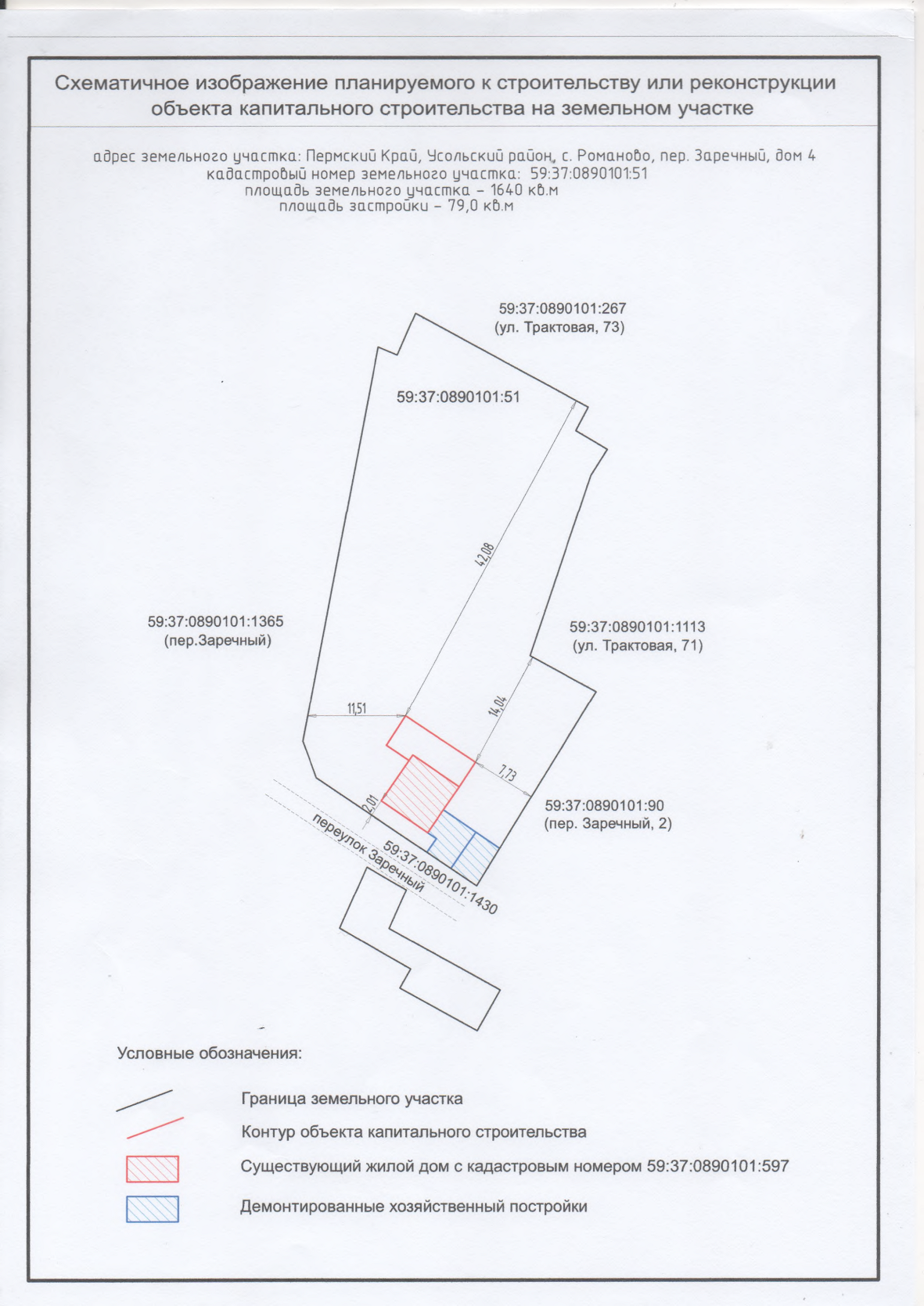 О предоставлении               разрешения на отклонение           от предельных параметров разрешенного строительства, реконструкции объекта капитального строительства территориальной                           зоны застройки                         жилыми домами                                 для ведения личного               подсобного хозяйства (Ж-3) на земельном участке                       с кадастровым номером 59:37:0890101:51,расположенном по адресу:пер. Заречный, д. 4,                                                                              с. Романово,                     муниципальное образование «Город Березники»Глава города Березники –глава администрации 
города БерезникиК.П.Светлаков